SVAZ ČESKÝCH POTÁPĚČŮ - SVAZ POTÁPĚČŮ MORAVY A SLEZSKA - AQUA KLUB LIBEREC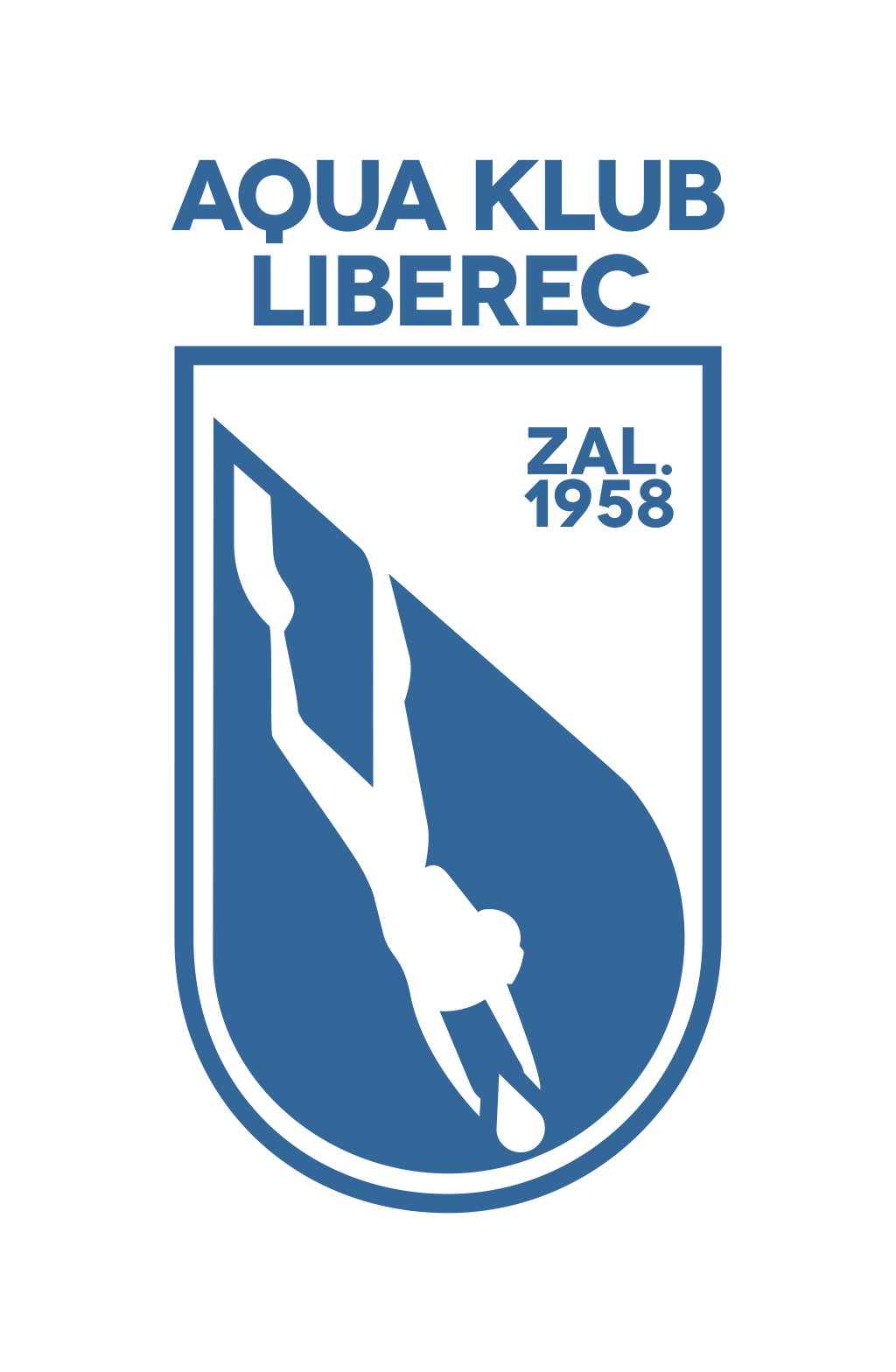 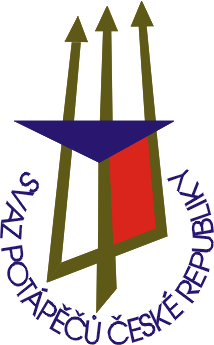                                          FINÁLE LIGY MLÁDEŽE SPČR v PP / RP 2019                                                  PŘIHLÁŠKA NA  UBYTOVÁNÍ A SEZNAM ROZHODČÍCH Klub: 							Místo:	Plavecký stadion Liberec		            Datum:  16.11. - 17. 11. 2019 Prosíme o doručení této přihlášky nejpozději do pátku 8.11. 2019 na e-mail: nemecek.jakub@gmail.com  a  aquaklubliberec@gmail.comUBYTOVÁNÍUBYTOVÁNÍPočet chlapcůPočet dívekDoprovod mužiDoprovod ženyCelkemROZHODČÍROZHODČÍROZHODČÍ                 Jméno, příjmení       Třída                                Kontakt